Movie/series review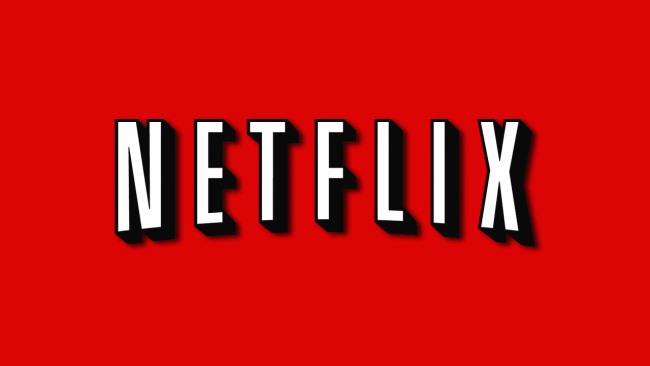 English – Activity sheetStudent name: __________________Class:  ___________Introduction (before watching):Pick out a movie or series by reading the description and watching the trailer. Please put your subtitles in the English language.Student activity (while watching):Here is a list of things of questions. Read through these questions before watching the film/series and answer them all as you watch or afterwards. QuestionsWho is the main character? Please describe.How is the main character dressed and what does this tell us about him/her?In what time is the movie/series set and how do you know?Are there any other important charactars? Who are they and why are they important?While watching you will hear some new words. Write them down in the chart below and translate them to Dutch by looking them up online or in the dictionary. This way you will add some new words to your vocabulary. Movie/series review (after watching)Your rating:Which of the characters impressed you the most? Explain.Which part of the film/series do you like the best? Explain why.What were your feelings towards the conclusion of the film/series? If you were the writer, how could you have ended the story?Would you recommend this film/series to a friend? If yes, why? If no, why not?10. NEW ENGLISH WORDSTranslation in DutchExample: in the meantimeondertussen1.2.3.4.5.6.7.8.9.10.